PRYMICJE KS. HENRYKA OPOLKI                                                                                                           25 maja 1958 r.                                                                                                                                                                     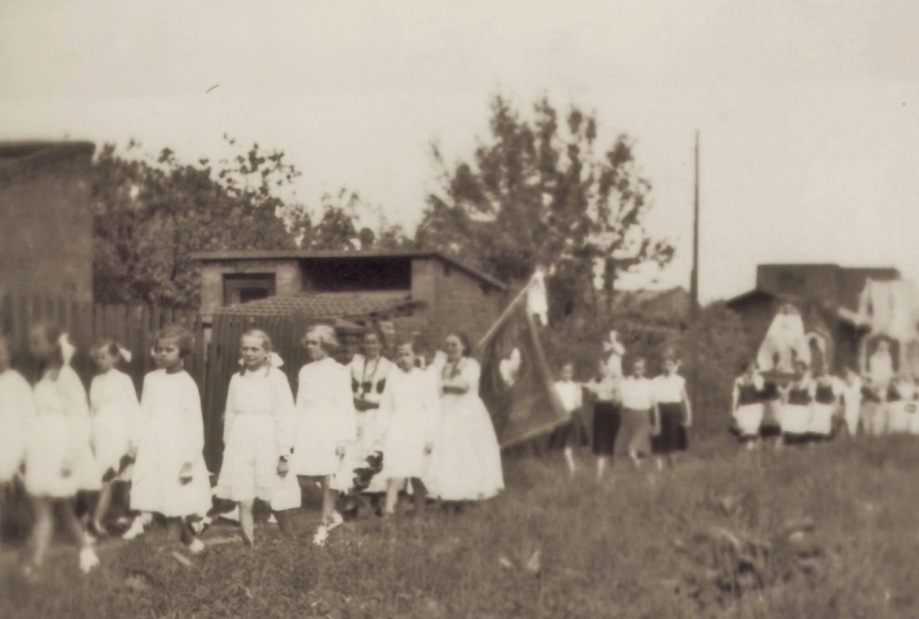 Orszak parafian w drodze do domu rodzinnego Księdza Prymicjanta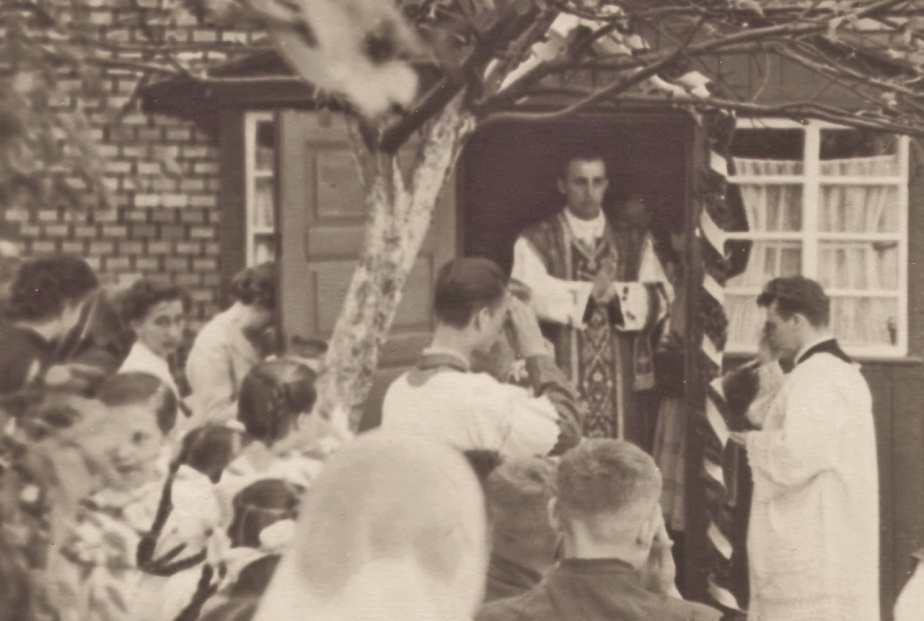 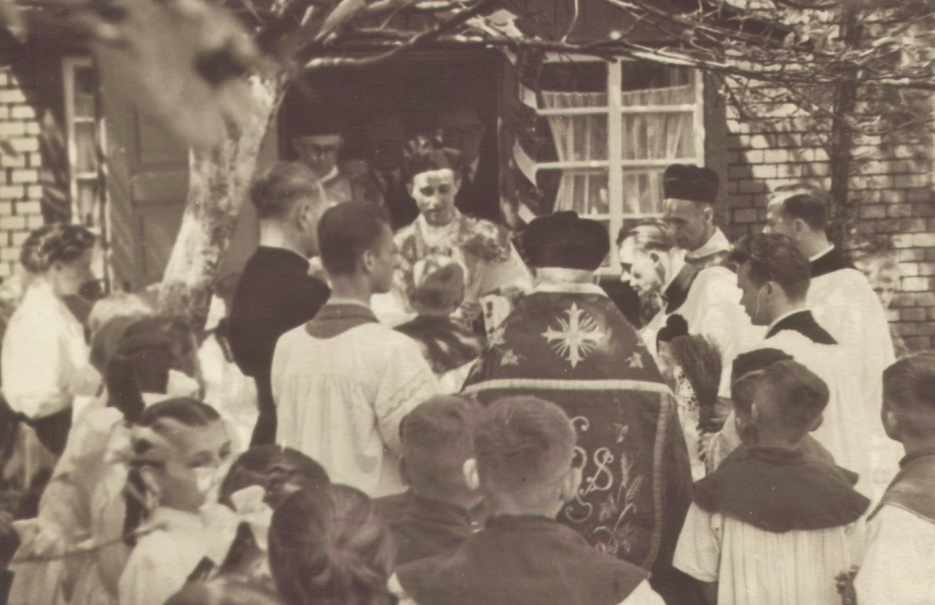 Powitanie neoprezbitera   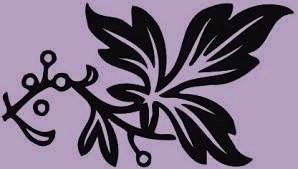 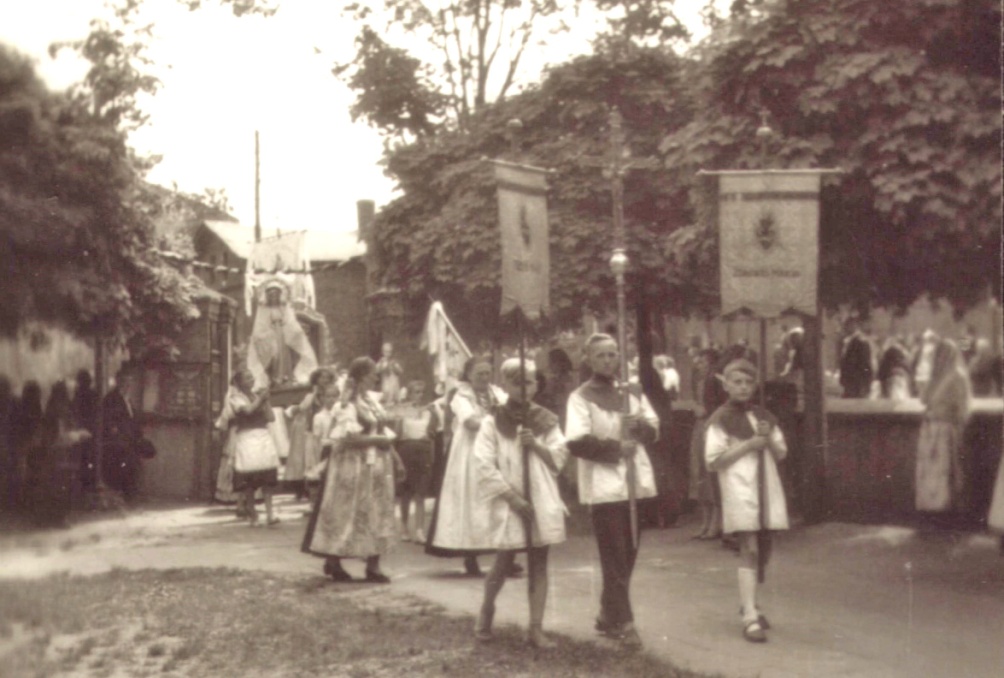 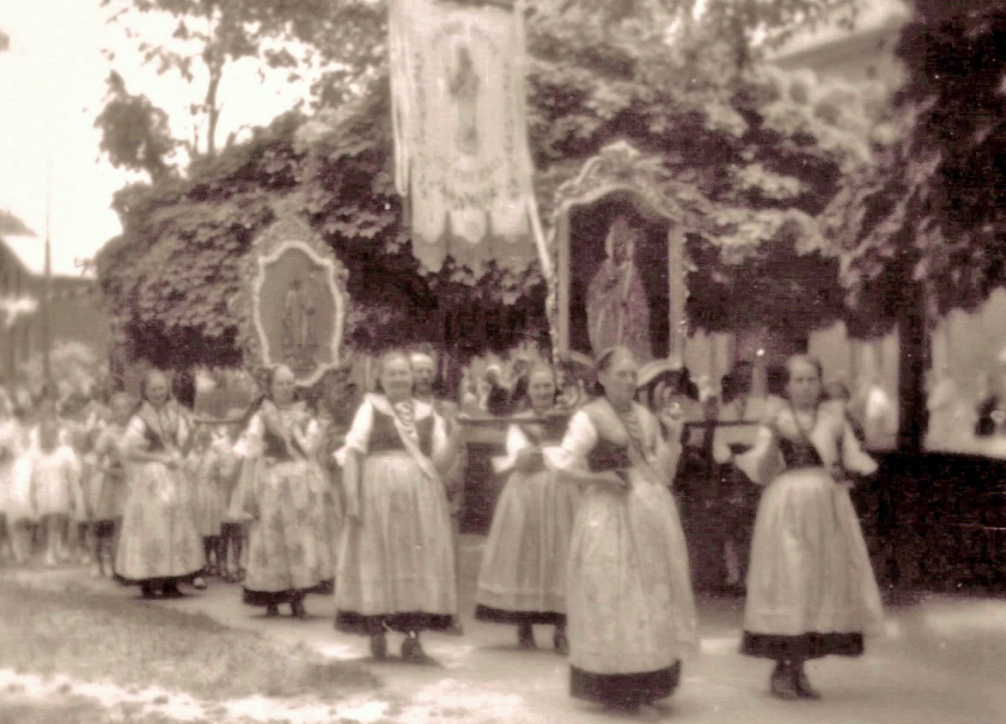                                                                        Orszak prowadzący Księdza Prymicjanta na Mszę św. w kościele św. Wawrzyńca                                                                                                                                                           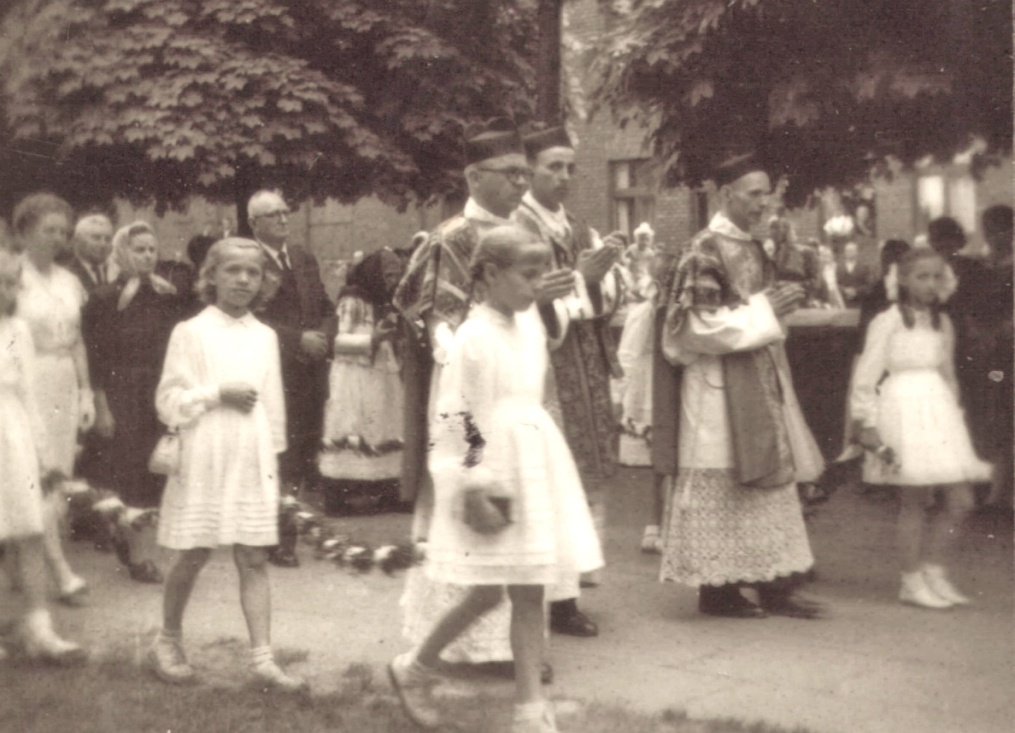 Prima missa ks. Henryka Opolki 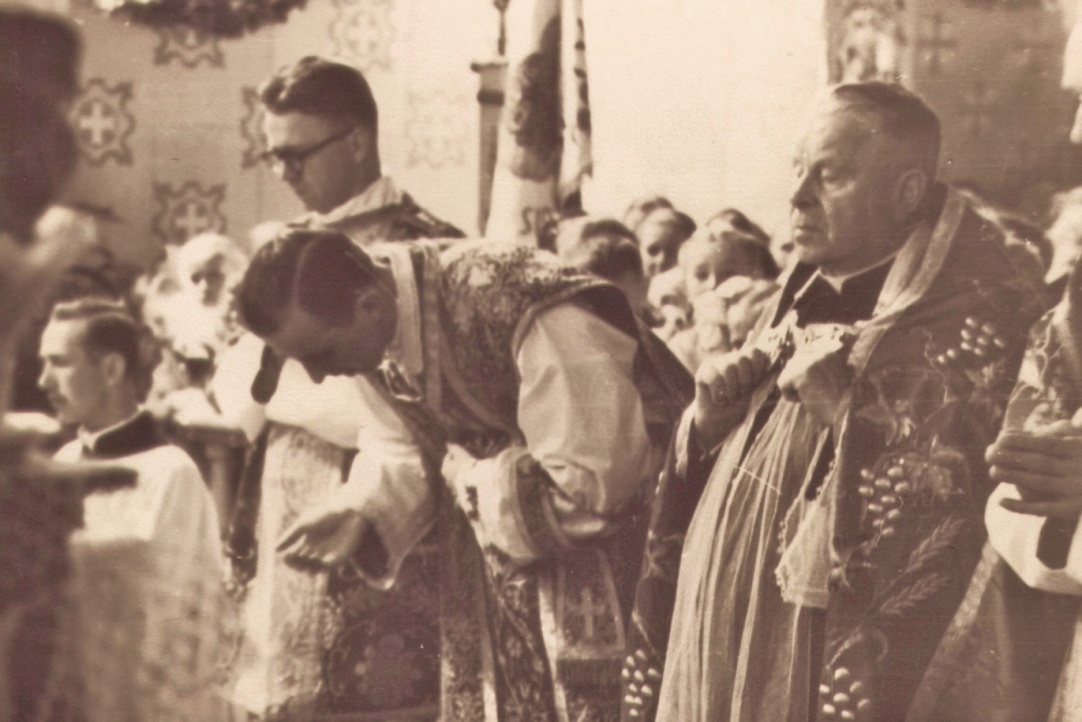 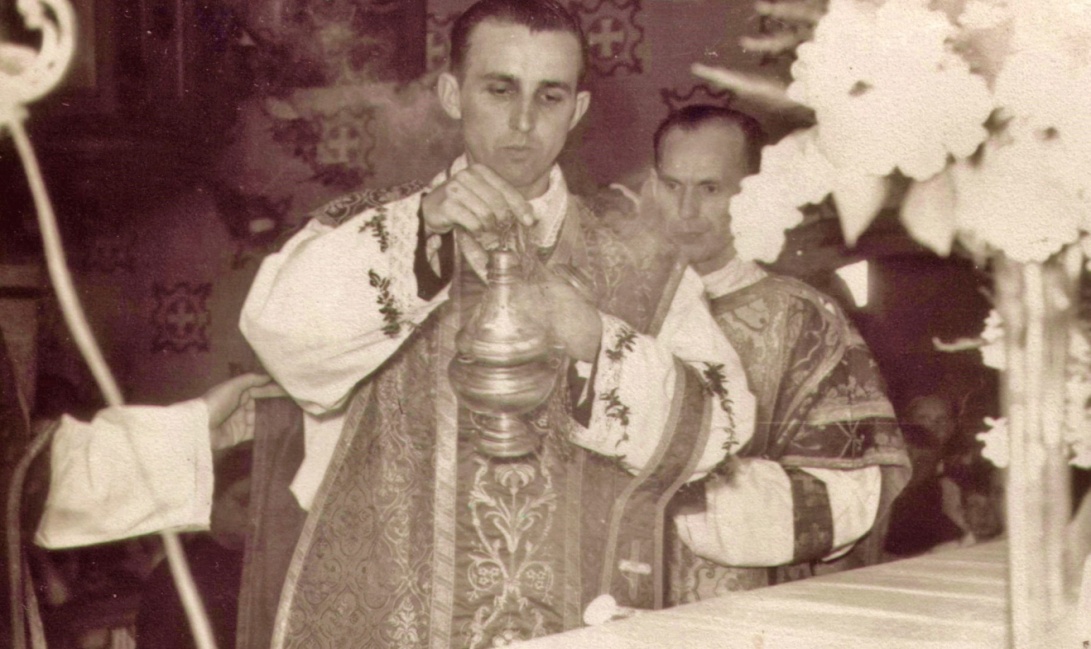 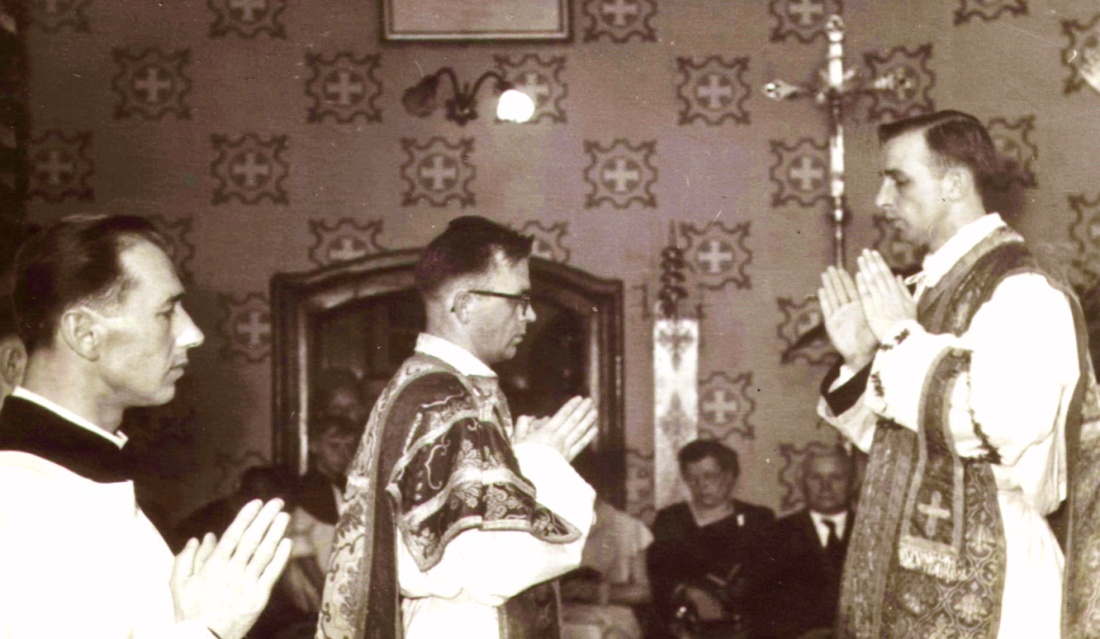 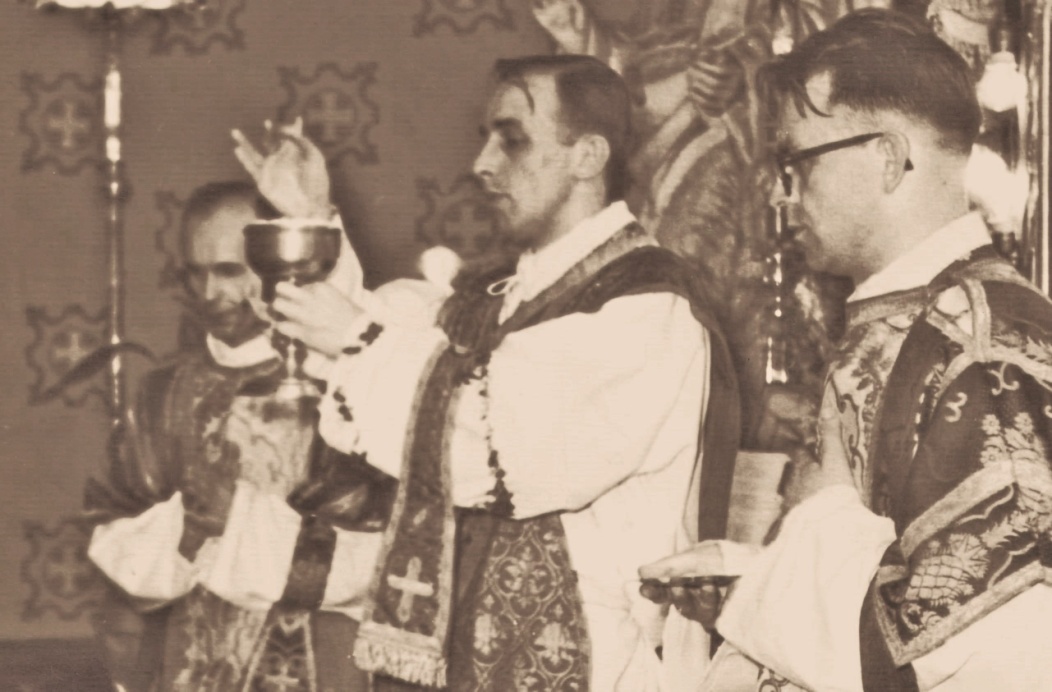 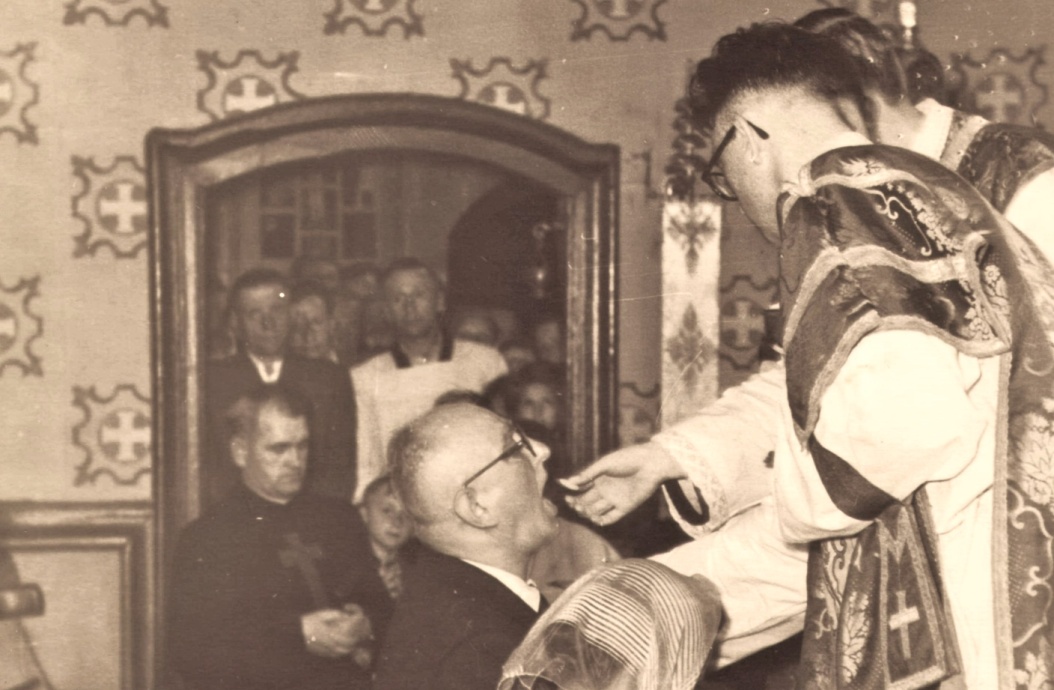                                                                                                                                                                        Eucharystia rodziców i siostry                                                                                       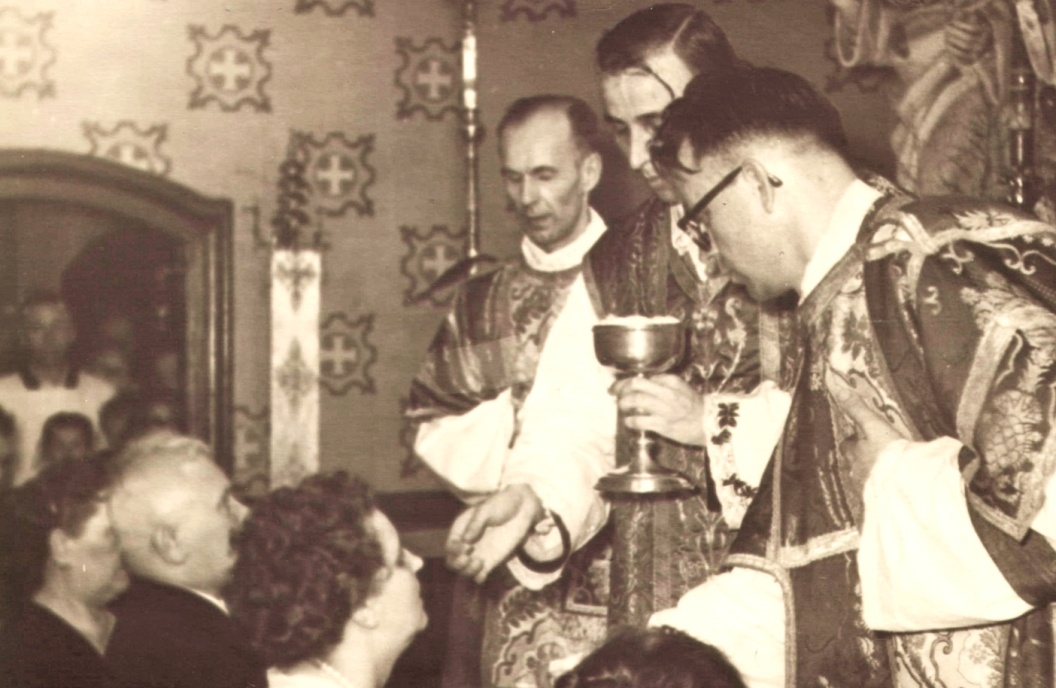                                                                                                  Błogosławieństwo koncelebransów - ks. Romana Korusa i ks. Michała Szafarskiego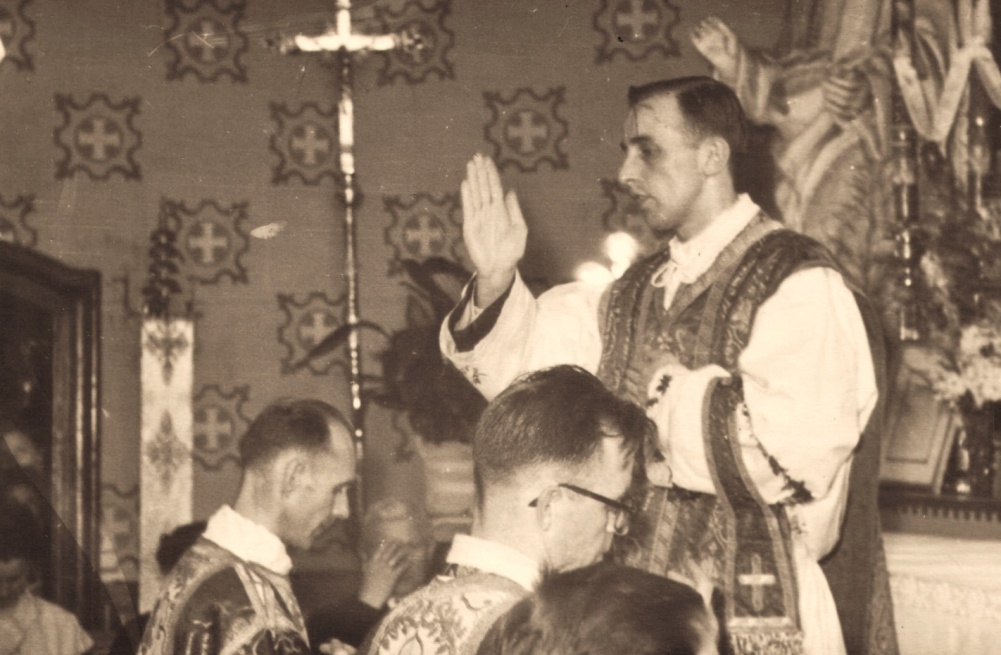                                                                                   Błogosławieństwo proboszcza ks. Ludwika Dudka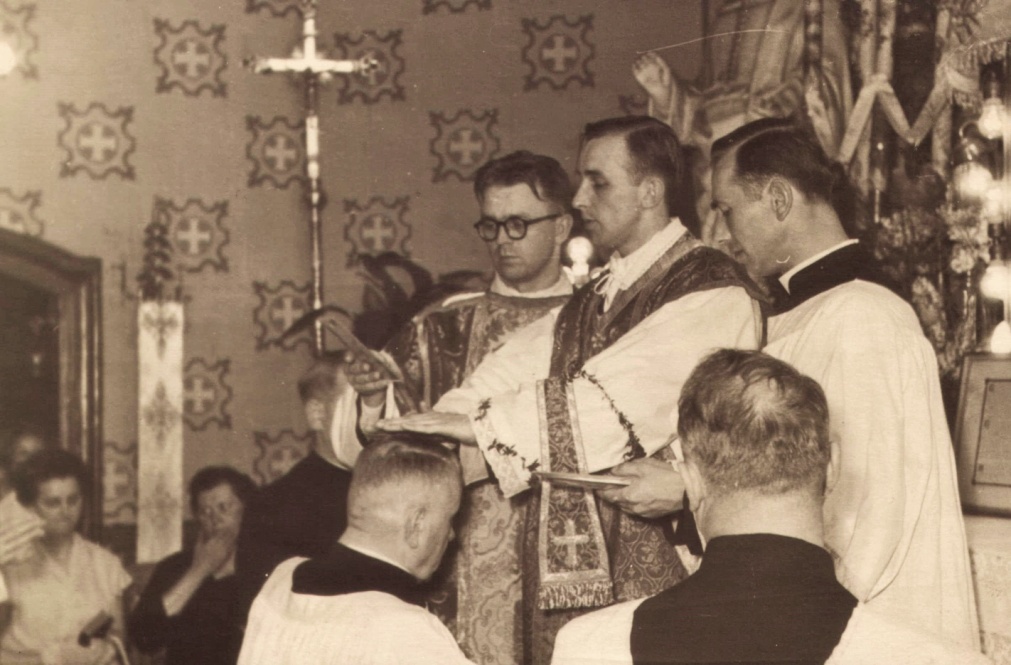                                                                                     Błogosławieństwo wikariusza ks. Zenona Raczyńskiego. Asystują ks. Michal Szafarski i ks. Stanisław Ratoń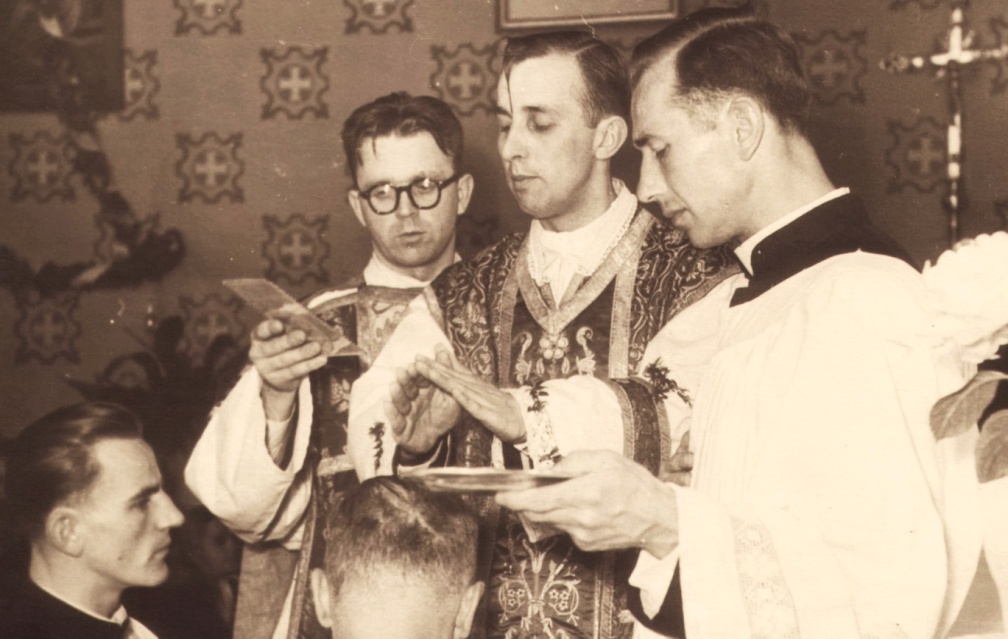 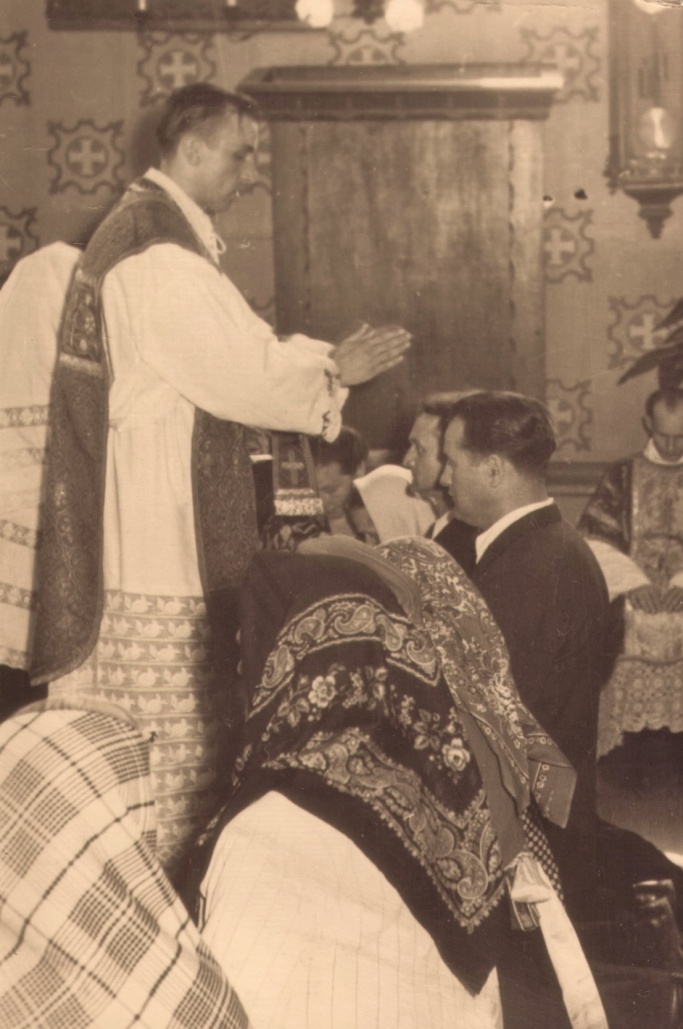 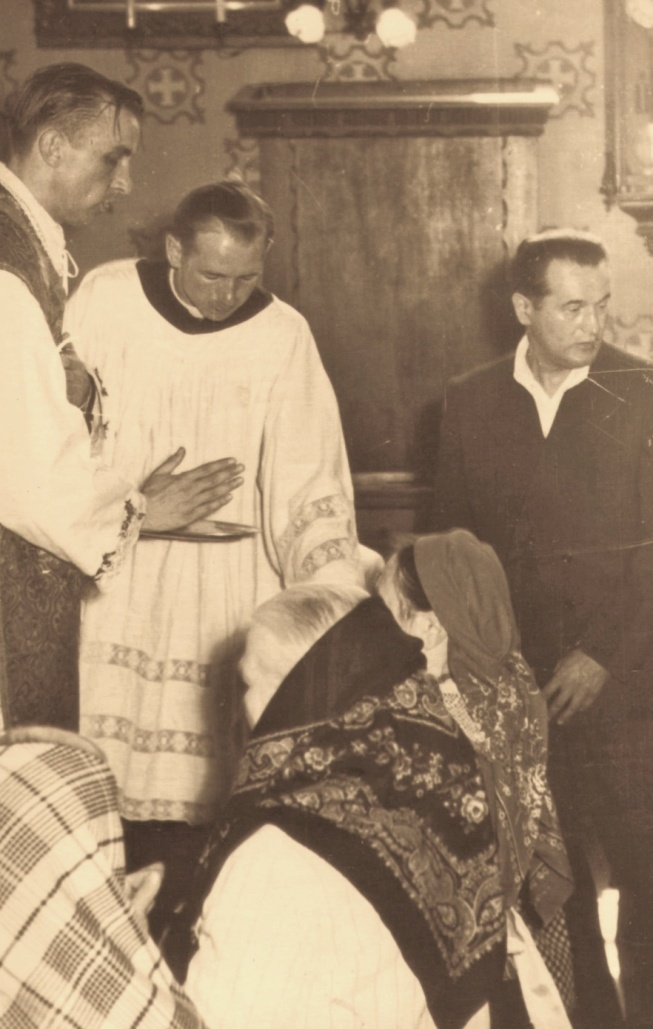 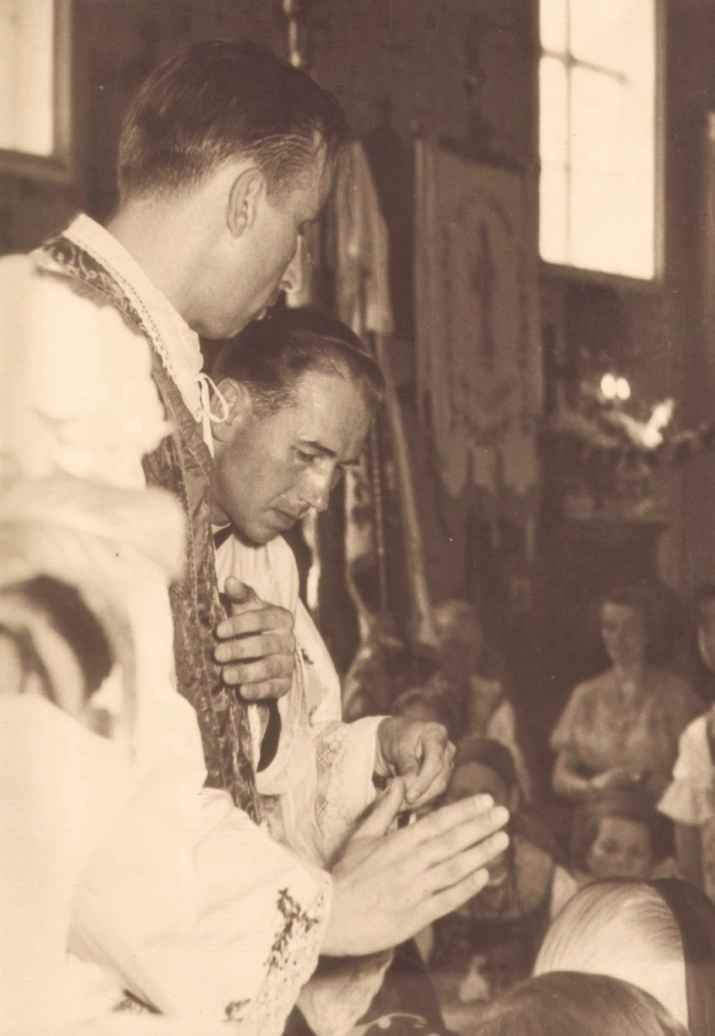 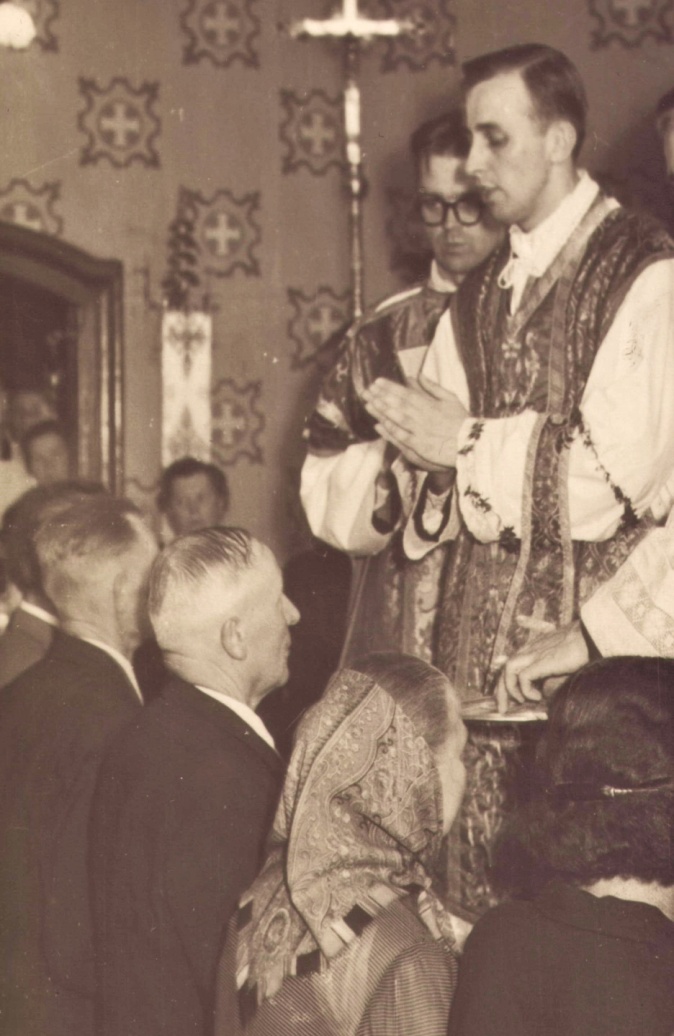           Błogosławieństwo parafian                                                                                                         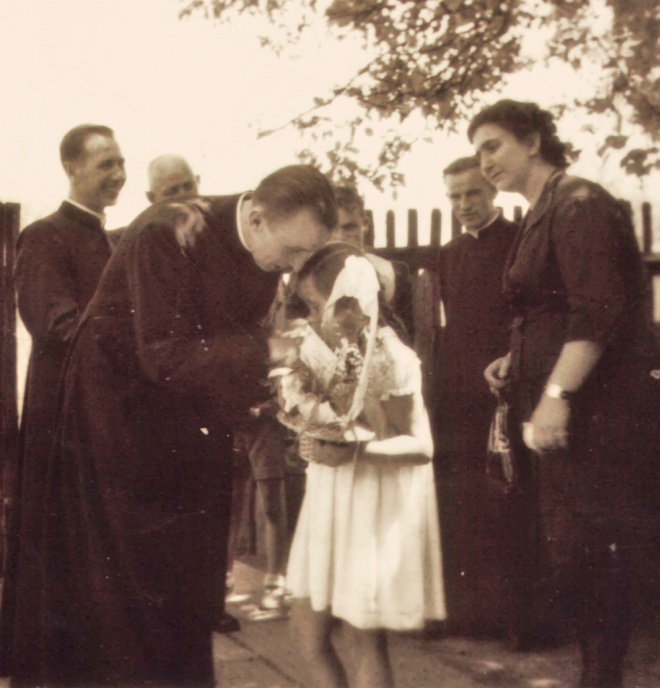 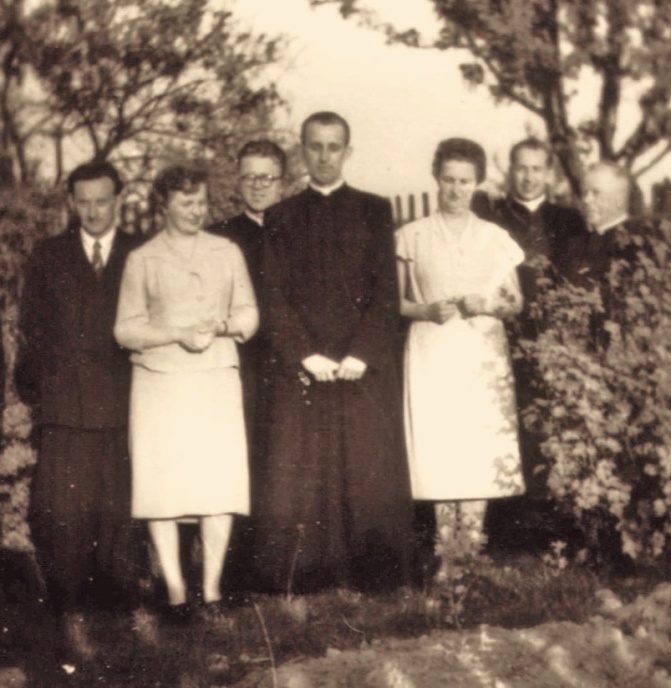 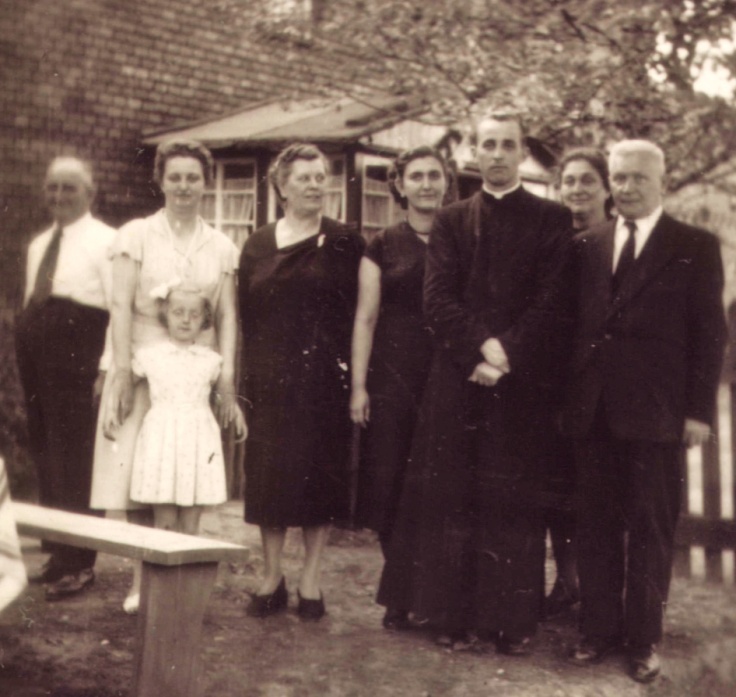 Pełne radości płynącej z celebracji Mszy św. Prymicyjnej                                                                                            spotkanie z rodziną i przyjaciółmi                                                                                                                 Ksiądz Henryk Opolka                                                                                                                            został wyświęcony na prezbitera przez arcybiskupa lwowskiego Eugeniusza Baziaka,                                                                              w Krakowie 22 maja 1958 r. Opracowała Halina Gajdzik 